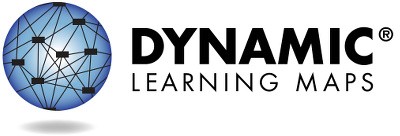 Resultados generalesLa asignatura de Ciencias en la escuela secundaria les permite a los alumnos demostrar sus logros en 27 competencias relacionadas con 9 Elementos Esenciales. [Nombre del alumno] ha demostrado dominio de __ de esas 27 competencias durante la primavera de 2023. En general, el dominio de ciencias de [Nombre del alumno] se encuentra en la ____ de las cuatro categorías de rendimiento: _________.en desarrollo	cercano al objetivodentro del objetivo	avanzadoÁreaLos gráficos de barras resumen el porcentaje de competencias que se han dominado por área. No todos los alumnos se evalúan para todas las competencias debido a la disponibilidad de contenido en los diferentes niveles para cada estándar.Ciencias de la Tierra y el Espacio __ %___ de 9 competencias dominadasCiencias de la Vida __ %___ de 9 competencias dominadasPágina 1 de 2Para obtener más información y recursos, visite https://dynamiclearningmaps.org/states.© Universidad de Kansas. Todos los derechos reservados. Solo con fines educativos. Queda prohibida su utilización con fines comerciales o de otro tipo sin autorización. “Dynamic Learning Maps” es una marca comercial de la Universidad de Kansas.Perfil de rendimiento, continuaciónCiencias físicas __ %___ de 9 competencias dominadas+ No se evaluaron Elementos en esta áreaHay más información sobre el rendimiento de [Nombre del alumno] en cada uno de los Elementos Esenciales que componen cada Área disponible en el Perfil de aprendizaje.Para obtener más información y recursos, visite https://dynamiclearningmaps.org/states.	Página 2 de 2A continuación, se resume el rendimiento de [Nombre del alumno] en relación con los Elementos Esenciales de Ciencias de nivel secundario. Esta información se basa en todas las pruebas de Dynamic Learning Maps (DLM) que realizó [Nombre del alumno] durante la primavera de 2023. Se evaluó a [Nombre del alumno] en _ de los 9 Elementos Esenciales y en _ de las 3 Áreas requeridas en Ciencias de nivel secundario.La demostración del dominio de un nivel durante la evaluación supone el dominio de todos los niveles anteriores en los Elementos Esenciales. Esta tabla describe qué competencias demostró su hijo/a en la evaluación y cómo se comparan esas competencias con las expectativas para el nivel de grado escolar.Niveles dominados este añoNo hay evidencia de dominio para este Elemento EsencialElemento Esencial no evaluadoPágina 1 de 2Este informe tiene como objetivo servir como una fuente de evidencia en un proceso de planificación en materia de enseñanza.  Los resultados se basan únicamente en las respuestas obtenidas en la evaluación de primavera de fin de año. Debido a que su hijo/a puede demostrar conocimientos y competencias de manera diferente en distintos entornos, es posible que los resultados de dominio estimados que se muestran aquí no representen completamente lo que su hijo/a sabe y puede hacer.Para obtener más información y recursos, visite https://dynamiclearningmaps.org/states. © Universidad de Kansas. Todos los derechos reservados. Solo con fines educativos. Queda prohibida su utilización con fines comerciales o de otro tipo sin autorización. “Dynamic Learning Maps” es una marca comercial de la Universidad de Kansas.Niveles dominados este añoNo hay evidencia de dominio para este Elemento EsencialElemento Esencial no evaluadoPágina 2 de 2Para obtener más información y recursos, visite https://dynamiclearningmaps.org/states.Elemento EsencialNivel de dominio estimadoNivel de dominio estimadoNivel de dominio estimadoElemento Esencial12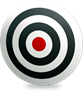 3 (Objetivo)SCI.EE.HS.PS1-2Reconocer un cambio durante una reacciónquímicaIdentificar cambios durante una reacción químicaUsar evidencias para explicar patrones en propiedades químicasSCI.EE.HS.PS2-3Identificar los dispositivos de seguridad que reducen la fuerzaUtilizar datos para comparar el efecto de dispositivos de seguridadEvaluar los dispositivos de seguridad y minimizar la fuerzaSCI.EE.HS.PS3-4Comparar las temperaturas de dos líquidosComparar las temperaturas de los líquidos antes y después de mezclarlosInvestigar y predecir las temperaturas de los líquidos antes y después de mezclarlosSCI.EE.HS.LS1-2Reconocer que los órganos tienen diferentes funcionesIdentificar qué órganos tienen una función específicaCrear modelos que muestren la organización e interacción de los órganosSCI.EE.HS.LS2-2Identificar las necesidades de alimento y refugio para la vida silvestreReconocer la relación entre el tamaño de la población y los recursosExplicar la dependencia de una poblaciónanimal de otros organismosSCI.EE.HS.LS4-2Relacionar las especies con sus entornosIdentificar factores que requieren rasgos especiales para la supervivenciaExplicar cómo ciertos rasgos permiten que una especie sobrevivaElemento EsencialNivel de dominio estimadoNivel de dominio estimadoNivel de dominio estimadoElemento Esencial123 (Objetivo)SCI.EE.HS.ESS1-4Identificar características de las estacionesCrear modelos que muestren cómo la posición de la Tierra en órbita corresponde a las estacionesCrear modelos que muestren cómo la inclinación y la órbita de la Tierra causan los cambios en las estacionesSCI.EE.HS.ESS3-2Reconocer estrategias para qué hacer con objetosDescribir las razones de una estrategia para conservar, reciclar o reutilizarArgumentar una estrategia para conservar, reciclar o reutilizar los recursosSCI.EE.HS.ESS3-3Recopilar datos sobre una estrategia de conservaciónOrganizar datos sobre las estrategias de conservaciónAnalizar datos sobre los efectos de una estrategia de conservación